Scouts Australia NSW Level 1, Quad 3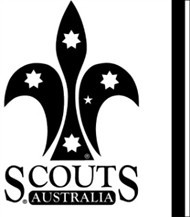 102 Bennelong ParkwaySydney Olympic Park 2127P O Box 125Lidcombe NSW 1825Ph: 02 9735 9000 Fax: 02 9735 9001E-mail: whs@nsw.scouts.com.auSITE  						          Conduct a systematic inspection of the office every month to identify any potential or actual hazards.This checklist is to be completed by HS Reps, HS Coordinators together with Supervisors or Managers.1.    Each item on the checklist should be inspected and requires an answer- either:  = Pass    = Fail    N/A =Non-Applicable.2.    Detail the problem identified when you mark "FAIL" and note the location.3.    Complete the corrective action report.On completion of the inspection, the checklist must be filed with the relevant site and all or any corrective actions arising from the Inspection are to be communicated and resolved at the next HS Committee meeting or Staff Meeting.CORRECTIVE ACTION REPORTSIGN OFFSite Manager										Date Site H&S Rep/Coordinator								DateNames of people completing the inspectionNames of people completing the inspectionSignaturesSignaturesLocation of InspectionDate of Inspection1.0HEALTH & SAFETY/      /  N/ACOMMENTS1.1The following information is current and permanently displayed on official site safety board:Work Group & HSR namesWHS PolicySafety Alerts to site safety mattersEmergency Services No.s (Fire, Ambulance & Police)After Hours Contact No. Manager/SupervisorEmergency Wardens/First Aider detailsEmergency Evacuation Floor PlanEmergency Response PlanMonthly Safety KPI ResultsRelevant Minutes from Safety Committee/Staff Meeting Hazard & Incident Reporting FlowchartManagement Safety Memos & NoticesRelevant Health Promotion Information2.0OFFICE FLOORS/      /  N/ACOMMENTS2.1Access to all offices free from rubbish and obstructions2.2Is accumulated dust evident in utility rooms?2.3Satisfactory ventilation in areas 2.4Satisfactory lighting above immediate work areas2.5Aisles /Walkways clear and free of obstruction2.6No frayed or torn carpet in office areas3.0ELECTRICAL/      /  N/ACOMMENTS3.1No broken socket, plugs or switches3.2No obvious overload of electrical circuits3.3No frayed or defective leads3.4Electrical leads tested and tagged where appropriate3.5No cabling issues (i.e. unbundled and across walkways)4.0FIRST AID/      /  N/ACOMMENTS4.1First Aid kit accessible and fully stocked4.2Register of injuries located with kit4.3First Aider’s names displayed at kit locations4.4First Aider’s location and phone numbers displayed4.5Details of supplier to restock items after use4.6Cabinets and contents clean and orderly5.0KITCHEN AREAS/      /  N/ACOMMENTS5.1Fridge /Microwaves clean5.2Perishable food items within use by date5.3Cupboards / drawers in good condition5.4Satisfactory lighting in area5.5General preparation surfaces clean5.6Floor surfaces clean5.7Facilities to wash up in a hygienic manner/condition5.8Rubbish bins emptied daily6.0STAIRS AND STEPS/      /  N/ACOMMENTS6.1No worn or broken steps/stairs6.2No broken handrails evident6.3Steps, stairs and landings clear and unobstructed6.4Adequate lighting on steps, stairs and landings6.5Non-slip treads in good condition7.0TRAINING/MEETING ROOMS/      /  N/ACOMMENTS7.1Seating appropriate for people7.2No cabling issues – i.e. unbundled and across walkways7.3Lighting in room satisfactory7.4No frayed/torn carpet in office areas8.0AMENITIES/      /  N/ACOMMENTS8.1Men’s/Women’s washrooms clean8.2Toilets clean8.3Appropriate signage in place – Ladies/Gents8.4Waste Bins in toilets and emptied daily,9.0WORKPLACE ERGONOMICS/      /  N/ACOMMENTS9.1Workstation and seating design adequate9.2Work areas set up to prevent undue twisting of the neck/trunk9.3Chairs are of appropriate height.10.0FIRE PROTECTION/      /  N/ACOMMENTS10.1Extinguishers in place and clearly marked for fire type10.2Fire Extinguishers secured and mounted to wall10.3Appropriate signage displayed above extinguishers10.4Emergency exit signage in place10.5Emergency exit lights above exit doors illuminated10.6List of Fire Wardens displayed10.7All fire exits Are clear of obstructions10.8Fire extinguishers, hose reels and fire hydrants – tested and tagged.EXTRA COMMENTSITEM #CORRECTIVE ACTION /CONTROLRESPONSIBILITYDUE DATECOMPLETEDBY